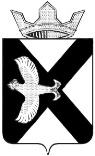 АДМИНИСТРАЦИЯ МУНИЦИПАЛЬНОГО ОБРАЗОВАНИЯ ПОСЕЛОК БОРОВСКИЙТЮМЕНСКОГО МУНИЦИПАЛЬНОГО РАЙОНАТЮМЕНСКОЙ ОБЛАСТИРАСПОРЯЖЕНИЕ_22 ноября 2023 г.__							 № _376_р. п. БоровскийО проведении фотоконкурса «Новогодний Боровский — 2024» на территории муниципального образования поселок  БоровскийВ целях создание условий для творческой самореализации жителей поселка Боровский, популяризация фотоискусства среди жителей, сохранение и укрепление традиций, связанных с подготовкой и проведением новогодних праздников, а также передачи красоты и очарования родного края посредством фотографии: 1. Провести на территории муниципального образования посёлок Боровский фотоконкурс «Новогодний Боровский — 2024» на территории муниципального образования поселок Боровский  в период с 22 ноября 2023 по 24 декабря 2023 года.2. Утвердить Положение о проведении конкурса согласно приложению 1.3. Утвердить заявку на участие в конкурсе согласно приложению 2.4. Антоновой Т.П., ведущему специалисту администрации муниципального образования поселок Боровский:- обеспечить прием заявок на участие в конкурсе и подведение итогов конкурса.- опубликовать информацию о конкурсе в газете «Боровские вести»;-разместить настоящее распоряжение на официальном сайте муниципального образования поселок Боровский в информационно-коммуникационной сети «Интернет»;- обеспечить освещение проведения конкурса и публикацию итогов конкурса на официальном сайте муниципального образования поселок Боровский в информационно-коммуникационной сети «Интерент».6. Контроль за выполнением настоящего распоряжения возложить на заместителя главы сельского поселения по социальным вопросам.Глава муниципального образования  					     С.В. СычеваПриложение 1Положениефотоконкурс «Новогодний Боровский — 2024»1.Общие положения 1.1. Настоящее положение определяет цель, порядок организации и проведения фотоконкурса «Новогодний Боровский — 2024» (далее – Фотоконкурс). 1.2. Организатором Фотоконкурса является Администрация муниципального образования поселок Боровский.1.3. Фотоконкурс проводится в соответствии с настоящим Положением, условия которого являются обязательными при проведении конкурса для всех участников. 1.4. Настоящее Положение публикуется в открытом доступе на сайте Администрации муниципального образования поселок Боровский, в социальных сетях. 2.Цель и задачи Фотоконкурса 2.1. Цель Фотоконкурса – создание условий для творческой самореализации жителей поселка Боровский, передача посредством фотографии красоты и очарования родного края.2.2. Задачи Фотоконкурса: — популяризация фотоискусства среди жителей; сохранение и укрепление традиций, связанных с подготовкой и проведением новогодних праздников, а также развитие творческого потенциала посредством информационных технологий.3.Условия участия в Фотоконкурсе3.1. К участию в Фотоконкурсе приглашаются жители муниципального образования поселок Боровский. Допускается участие коллективов авторов, студий фотографии, редакций, а также других объединений и организаций. 3.2. Для участия в Фотоконкурсе необходимо прислать одну работу от участника в любой из номинаций (допускается участие в нескольких номинациях разных работ одного участника) на электронный адрес организаторов Borovskiy-mo@obl72.ru (в теме письма обязательно должно быть указано «Фотоконкурс»). 3.3. К конкурсной работе обязательно должна быть приложена заявка (см. Приложение 2 к настоящему Положению). 3.4. Участник Фотоконкурса должен быть единственным правообладателем конкурсной работы. Отдавая работу на Фотоконкурс, участник даёт разрешение на использование её для публикации на интернет ресурсах организатора, а также в печатных и электронных СМИ с обязательным указанием автора. 3.5. На Фотоконкурс не допускаются работы, нарушающие общепринятые требования пристойности, морали, этики и нравственности, а также нарушающие законы Российской Федерации. 4.Номинации Фотоконкурса — «Зима в объективе» — кадры, демонстрирующие многообразие и красоту уголков поселка Боровский зимой; — «Зимние фантазии» — фотографии окон, украшенных к Новому 2024 году;— «Снежные детки» - фотографии детей и взрослых, занятых традиционными зимними забавами, играющих в снежки, катающихся на горке, улыбающихся на фоне зимней природы, новогодней елки  и т.п. 5.Требования к конкурсным работам 5.1. К участию в Фотоконкурсе принимаются работы, соответствующие заявленным требованиям. 5.2. От каждого участника принимается не более 1 работы в каждой номинации. 5.3. Представленные работы должны быть сняты лично участником; фотографии, скопированные или переснятые из сети Интернет, книг, газет и другой полиграфической продукции не принимаются. 5.4. Фотоработы должны быть представлены в электронном виде в формате JPEG, с максимально возможным разрешением и минимальным сжатием (размер не менее 500 Кб). 5.5. К участию в Фотоконкурсе не допускаются фотоколлажи, так же запрещается добавление рамок и подписей.5.6. Допустимые приемы цифровой обработки фотографий: — техническая ретушь, включая изменения экспозиции, контраста, насыщенности, резкости и баланса белого; — кадрирование с соблюдением требований к размеру фотографии (размер не менее 500 Кб). 5.7. Запрещенные приемы цифровой обработки фотографий: монтаж, в том числе добавление, удаление, перемещение объектов. 5.8. Фотоработы должны сопровождаться заявкой, заполненной согласно Приложению 1 к настоящему Положению. 5.9. Организаторы Фотоконкурса оставляют за собой право не принимать к участию работы, не соответствующие определенному качеству и техническому уровню, а также нарушающие общепринятые нормы этики и нравственности (демонстрирующие сцены распития спиртных напитков, курения и употребления иных запрещенных веществ) без объяснения причин. 6.Этапы проведения Фотоконкурса 1 этап – сбор конкурсных работ с 22 ноября 2023 года по 10 декабря 2023 года на электронную почту:  Borovskiy-mo@obl72.ru 2 этап – размещение фоторабот в социальной сети «ВКонтакте» в фотоальбоме «ФОТОКОНКУРС – Новогодний Боровский» до 14 декабря 2023 года.3 этап – определение победителей с 14 декабря 2023 года по 20 декабря 2023 года  путем публичного голосования в сети «Интернет», среди 5 работ в каждой номинации, набравших наибольшее количество лайков, в социальной сети «ВКонтакте». 7.Награждение победителей 7.1. По итогам Фотоконкурса присуждаются 1, 2, 3 места. 7.2. Оглашение результатов и награждение победителей состоится на праздничном мероприятии, посвященном празднованию Нового года 24 декабря 2023 в ЦКиД «Родонит». О месте и времени награждения будет сообщено дополнительно.7.3. Победители Фотоконкурса награждаются дипломами и сладкими призами. 7.4. Участники конкурса награждаются грамотами в электронном виде.7.5. Информация об итогах конкурса будет размещена в социальной сети «ВКонтакте» и на официальном сайте Администрации МО п. Боровский. 8. Авторские права и защита персональных данных 8.1. Ответственность за соблюдение авторских прав конкурсной работы несет участник. 8.2. Авторские права конкурсных работ принадлежат авторам фотографий. Эксклюзивные права на использование изображений, участвующих в конкурсе, передаются администрации муниципального образования поселок Боровский. Присылая работы, участник автоматически передает права на использование всех фоторабот, поступивших на Фотоконкурс организаторам для использования присланного материала (размещение в сети Интернет, демонстрация на мероприятиях, тематических выставках), в том числе и после окончания Фотоконкурса, с обязательным указанием авторства. 8.3. Участвуя в Фотоконкурсе, каждый участник дает согласие на обработку персональных данных: фамилии, имени, отчества, возраста. 8.4. Контактная информация: — контактный телефон — 8(3452) 723-622; — адрес электронной почты — Borovskiy-mo@obl72.ru — группа в Вконтакте — https://vk.com/boradm — официальная страница Администрации МО п. Боровский —http://www.borovskiy-adm.ru/ Приложение 2ЗАЯВКАфотоконкурс «Новогодний Боровский – 2024»•	Номинация* ____________________________________________________•	Фамилия, Имя участника / Название коллектива-участника*.•	Название работы*_______________________________________________•	Краткое описание работы _________________________________________•	Контактный телефон* ___________________________________________•	Е-майл ________________________________________________________Настоящей заявкой даю согласие на обработку персональных данных. Даю согласие Организаторам Фотоконкурса «Новогодний Боровский – 2024» на публикацию фотоматериалов в социальных сетях/сайтах Организаторов и передаю своё право на их распространение вместе с приведенными в заявке персональными данными об авторе в электронной и бумажной версиях. _______________ ____________________________ «___»_______2023г.           (подпись)	           (расшифровка подписи)* Поля, помеченные звездочкой, обязательны для заполнения